Angličtina 8											2. 2.Ahoj osmáci,dokončení cv. ve WB str. 59 – řešení v TEAMS - SouboryU6D: 	učebnice: str. 74 – práce s textem + slovíčkanový DÚ (zadáno v TEAMS): 	1) slovíčka – U6D				2) WB str. 60, cv. 1Nebude-li vám něco jasné, ozvěte se na mail nebo přes TEAMS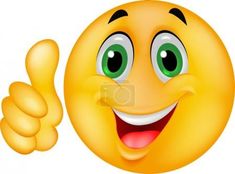 Good luck!!!JM 